Projet électrification locotracteur Billard, 7 ¼ pouces.Ceci n’est pas un locotracteur Billard.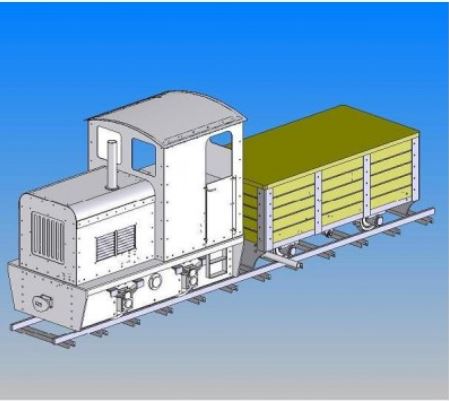 Vitesse rotation moteurDiamètre bande de roulement roue: Env 180 mm ;Soit circonférence : 180 x π = 565 mm ;Vitesse max tracteur = 10 km/h, soit 166 m/mn ;Vitesse roue : 166 / 0,565 = 293 t/mn,Rapport démultiplication nécessaire : 7 pour un moteur à 2000 t/mn.Puissance moteur minimale :Hypothèses :Nous avons affaire à un train comportant un certain nombre de wagons, une locomotive et des passagers.1 (km/h)/s =  1000⁄3600 m/s2 = 0,278 m/s2.Vitesse max : 10 Km/h, soit v = 2,78 m/s ; Poids total du train : m = 1000 Kg ;Distance pour atteindre la vitesse max : x = 100m ;Nous avons affaire à un mouvement uniformément accéléré, MUA.Relation vitesse-accélération-distance (ici la vitesse initiale = 0)

v²(finale) - v²(initiale) = 2 . ζ. x

( ζ zeta = accélération)ζ = v²/2 x = 0,038 m/s2Newton nous dit : Σ F = m . ζ = 1000 x 0,038 = 38 N, soit un travail de T = 38 x 100 = 3800 Joules.On néglige tout ce qui est frottement.Temps pour parcourir 100 m avec une accélération de 0,038 m/s2 :Sachant que dans une mua, la vitesse est proportionnelle au temps :x = ½ ζ t2, Le temps nécéssaire pour atteindre cette vitesse sera :ζ = 23 s.Puissance moyenne : Pµ = 3800 / 23 = 165 W.Ensuite, il n'y a plus d'accélération:
le véhicule a atteint sa vitesse de croisière,
Mais il y a les frottements...La puissance du moteur devra être supérieure à 165 W.Caractéristiques du locotracteur Mecasteam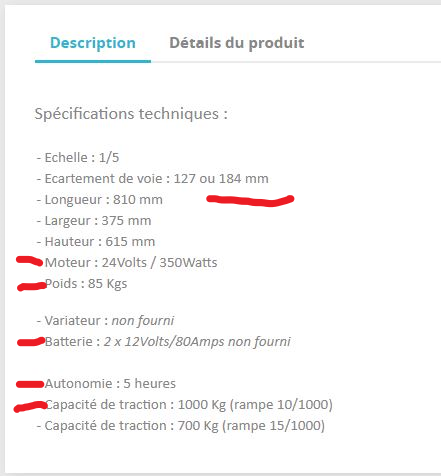 Dans une version minimaliste, les batteries utilisées seront celles de l’AMC, après vérification de leurs performances.